Администрация Слободо-Туринского сельского поселенияПОСТАНОВЛЕНИЕ от «11» апреля 2019 г. № 182с.Туринская СлободаОб ограничении продажи пива и алкогольной продукцииво время проведения массовых мероприятийВ соответствии с проведением массовых мероприятий, посвященных Празднику Весны и Труда 1 мая 2019 года ПОСТАНОВЛЯЮ:1. Рекомендовать стационарным предприятиям торговли всех форм собственности, расположенным на территориях, прилегающих к местам проведения массовых мероприятий, в рамках Праздника Весны и Труда 1 мая 2019 года, не реализовывать пиво и алкогольную продукцию (на период проведения массовых мероприятий) в следующих местах:- площадь Коммунаров в селе Туринская Слобода.2. В стационарных предприятиях общественного питания всех форм собственности, расположенных на территориях, прилегающих к местам проведения вышеназванных массовых мероприятий, осуществлять продажу пива и алкогольной продукции только в розлив, без реализации на вынос.3. Опубликовать Приглашение к участию в ярмарке, Рекомендации об ограничении продажи пива и алкогольной продукции в день проведения мероприятия в газете «Коммунар».4. Контроль за исполнением настоящего постановления оставляю за собой.Глава администрацииСлободо-Туринскогосельского поселения		   					Ю.В. Сабуров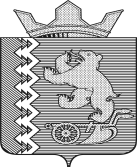 